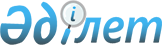 О бюджете села Приречное Житикаринского района на 2023-2025 годыРешение маслихата Житикаринского района Костанайской области от 30 декабря 2022 года № 241.
      В соответствии с пунктом 2 статьи 75 Бюджетного кодекса Республики Казахстан, подпунктом 1) пункта 1 статьи 6 Закона Республики Казахстан "О местном государственном управлении и самоуправлении в Республике Казахстан" Житикаринский районный маслихат РЕШИЛ:
      1. Утвердить бюджет села Приречное на 2023-2025 годы согласно приложениям 1, 2 и 3 соответственно, в том числе на 2023 год, в следующих объемах:
      1) доходы – 126 428,6 тысяч тенге, в том числе по:
      налоговым поступлениям – 2 350,0 тысяч тенге;
      неналоговым поступлениям – 0,0 тысяч тенге;
      поступлениям от продажи основного капитала – 84,0 тысячи тенге;
      поступлениям трансфертов – 123 994,6 тысячи тенге;
      2) затраты – 126 429,0 тысяч тенге;
      3) чистое бюджетное кредитование – 0,0 тысяч тенге, в том числе:
      бюджетные кредиты – 0,0 тысяч тенге;
      погашение бюджетных кредитов – 0,0 тысяч тенге;
      4) сальдо по операциям с финансовыми активами – 0,0 тысяч тенге;
      5) дефицит (профицит) бюджета – -0,4 тысяч тенге;
      6) финансирование дефицита (использование профицита) бюджета – 0,4 тысяч тенге.
      Сноска. Пункт 1 – в редакции решения маслихата Житикаринского района Костанайской области от 06.10.2023 № 66 (вводится в действие с 01.01.2023).


      2. Учесть, что объем бюджетных субвенций, передаваемых из районного бюджета бюджету села Приречное на 2023 год, предусмотрен в сумме 10 952,0 тысячи тенге.
      3. Учесть, что объем бюджетных изъятий из бюджета села Приречное в районный бюджет на 2023 год составляет 0,0 тысяч тенге.
      4. Учесть, что в бюджете села Приречное на 2023 год предусмотрены целевые текущие трансферты из районного бюджета, в том числе на:
      1) внедрение новой оплаты труда государственных служащих;
      2) приобретение офисной техники;
      3) обеспечение функционирования автомобильных дорог села Приречное;
      4) разработка технической документации на средний ремонт улицы села Приречное;
      5) проведение ведомственной экспертизы технической документации на средний ремонт улицы села Приречное;
      6) установка детской площадки в селе Приречное;
      7) работы по установке скотомогильника в селе Приречное.
      Сноска. Пункт 4 с изменениями, внесенными решением маслихата Житикаринского района Костанайской области от 06.10.2023 № 66 (вводится в действие с 01.01.2023).


      5. Учесть, что в бюджете села Приречное на 2023 год предусмотрены целевые текущие трансферты из областного бюджета, в том числе на:
      1) средний ремонт внутрипоселковых дорог села Приречное;
      2) текущий ремонт улицы Минская в селе Приречное;
      3) монтаж уличного освещения улиц села Приречное.
      Сноска. Пункт 5 с изменениями, внесенными решением маслихата Житикаринского района Костанайской области от 06.10.2023 № 66 (вводится в действие с 01.01.2023).


      6. Учесть, что перечень бюджетных программ на очередной финансовый год в бюджете села Приречное, не подлежащих секвестру не установлен.
      7. Настоящее решение вводится в действие с 1 января 2023 года. Бюджет села Приречное Житикаринского района на 2023 год
      Сноска. Приложение 1 – в редакции решения маслихата Житикаринского района Костанайской области от 06.10.2023 № 66 (вводится в действие с 01.01.2023). Бюджет села Приречное Житикаринского района на 2024 год
      Сноска. Приложение 2 – в редакции решения маслихата Житикаринского района Костанайской области от 06.10.2023 № 66 (вводится в действие с 01.01.2023). Бюджет села Приречное Житикаринского района на 2025 год
					© 2012. РГП на ПХВ «Институт законодательства и правовой информации Республики Казахстан» Министерства юстиции Республики Казахстан
				
      Секретарь Житикаринского районного маслихата 

А. Кабиев
Приложение 1к решению маслихатаот 30 декабря 2022 года№ 241
Категория
Категория
Категория
Категория
Категория
Сумма, тысяч тенге
Класс
Класс
Класс
Класс
Сумма, тысяч тенге
Подкласс
Подкласс
Подкласс
Сумма, тысяч тенге
Наименование
Наименование
Сумма, тысяч тенге
I. Доходы
I. Доходы
126428,6
1
Налоговые поступления
Налоговые поступления
2350,0
01
Подоходный налог
Подоходный налог
81,0
2
Индивидуальный подоходный налог
Индивидуальный подоходный налог
81,0
04
Hалоги на собственность
Hалоги на собственность
2267,0
1
Hалоги на имущество
Hалоги на имущество
30,0
3
Земельный налог
Земельный налог
3,0
4
Hалог на транспортные средства
Hалог на транспортные средства
2214,0
5
Единый земельный налог
Единый земельный налог
20,0
05
Внутренние налоги на товары, работы и услуги
Внутренние налоги на товары, работы и услуги
2,0
3
Поступления за использование природных и других ресурсов
Поступления за использование природных и других ресурсов
2,0
2
Неналоговые поступления
Неналоговые поступления
0,0
3
Поступления от продажи основного капитала
Поступления от продажи основного капитала
84,0
03
Продажа земли и нематериальных активов
Продажа земли и нематериальных активов
84,0
2
Продажа нематериальных активов
Продажа нематериальных активов
84,0
4
Поступления трансфертов
Поступления трансфертов
123994,6
02
Трансферты из вышестоящих органов государственного управления
Трансферты из вышестоящих органов государственного управления
123994,6
3
Трансферты из районного (города областного значения) бюджета
Трансферты из районного (города областного значения) бюджета
123994,6
Функциональная группа
Функциональная группа
Функциональная группа
Функциональная группа
Функциональная группа
Сумма, тысяч тенге
Функциональная подгруппа
Функциональная подгруппа
Функциональная подгруппа
Функциональная подгруппа
Сумма, тысяч тенге
Администратор бюджетных программ
Администратор бюджетных программ
Администратор бюджетных программ
Сумма, тысяч тенге
Программа
Программа
Сумма, тысяч тенге
Наименование
Сумма, тысяч тенге
II. Затраты
126429,0
01
Государственные услуги общего характера
20348,0
1
Представительные, исполнительные и другие органы, выполняющие общие функции государственного управления
20348,0
124
Аппарат акима города районного значения, села, поселка, сельского округа
20348,0
001
Услуги по обеспечению деятельности акима города районного значения, села, поселка, сельского округа
19634,0
022
Капитальные расходы государственного органа
714,0
07
Жилищно-коммунальное хозяйство
15097,7
3
Благоустройство населенных пунктов
15097,7
124
Аппарат акима города районного значения, села, поселка, сельского округа
15097,7
008
Освещение улиц в населенных пунктах
3686,0
009
Обеспечении санитарии населенных пунктов
2033,7
011
Благоустройство и озеленение населенных пунктов
9378,0
12
Транспорт и коммуникации
23350,0
1
Автомобильный транспорт
23350,0
124
Аппарат акима города районного значения, села, поселка, сельского округа
23350,0
013
Обеспечение функционирования автомобильных дорог в городах районного значения, селах, поселках, сельских округах
22600,0
045
Капитальный и средний ремонт автомобильных дорог в городах районного значения, селах, поселках, сельских округах
750,0
13
Прочие
67632,9
9
Прочие
67632,9
124
Аппарат акима города районного значения, села, поселка, сельского округа
67632,9
057
Реализация мероприятий по социальной и инженерной инфраструктуре в сельских населенных пунктах в рамках проекта "Ауыл-Ел бесігі"
67632,9
15
Трансферты
0,4
1
Трансферты
0,4
124
Аппарат акима города районного значения, села, поселка, сельского округа
0,4
048
Возврат неиспользованных (недоиспользованных) целевых трансфертов
0,4
III. Чистое бюджетное кредитование
0,0
Бюджетные кредиты
0,0
Категория
Категория
Категория
Категория
Категория
Сумма, тысяч тенге
Класс
Класс
Класс
Класс
Сумма, тысяч тенге
Подкласс
Подкласс
Подкласс
Сумма, тысяч тенге
Специфика
Специфика
Сумма, тысяч тенге
Наименование
Сумма, тысяч тенге
Погашение бюджетных кредитов
0,0
IY. Сальдо по операциям с финансовыми активами
0,0
V. Дефицит (профицит) бюджета
-0,4
VI. Финансирование дефицита (использование профицита) бюджета 
0,4Приложение 2к решению маслихатаот 30 декабря 2022 года№ 241
Категория
Категория
Категория
Категория
Категория
Сумма, тысяч тенге
Класс
Класс
Класс
Класс
Сумма, тысяч тенге
Подкласс
Подкласс
Подкласс
Сумма, тысяч тенге
Наименование
Наименование
Сумма, тысяч тенге
I. Доходы
I. Доходы
43500,5
1
Налоговые поступления
Налоговые поступления
2521,0
01
Подоходный налог
Подоходный налог
42,0
2
Индивидуальный подоходный налог
Индивидуальный подоходный налог
42,0
04
Hалоги на собственность
Hалоги на собственность
2478,0
1
Hалоги на имущество
Hалоги на имущество
31,0
3
Земельный налог
Земельный налог
2,0
4
Hалог на транспортные средства
Hалог на транспортные средства
2213,0
5
Единый земельный налог
Единый земельный налог
232,0
05
Внутренние налоги на товары, работы и услуги
Внутренние налоги на товары, работы и услуги
1,0
3
Поступления за использование природных и других ресурсов
Поступления за использование природных и других ресурсов
1,0
2
Неналоговые поступления
Неналоговые поступления
0,0
3
Поступления от продажи основного капитала
Поступления от продажи основного капитала
0,0
4
Поступления трансфертов
Поступления трансфертов
40979,5
02
Трансферты из вышестоящих органов государственного управления
Трансферты из вышестоящих органов государственного управления
40979,5
3
Трансферты из районного (города областного значения) бюджета
Трансферты из районного (города областного значения) бюджета
40979,5
Функциональная группа
Функциональная группа
Функциональная группа
Функциональная группа
Функциональная группа
Сумма, тысяч тенге
Функциональная подгруппа
Функциональная подгруппа
Функциональная подгруппа
Функциональная подгруппа
Сумма, тысяч тенге
Администратор бюджетных программ
Администратор бюджетных программ
Администратор бюджетных программ
Сумма, тысяч тенге
Программа
Программа
Сумма, тысяч тенге
Наименование
Сумма, тысяч тенге
II. Затраты
43500,5
01
Государственные услуги общего характера
20909,0
1
Представительные, исполнительные и другие органы, выполняющие общие функции государственного управления
20909,0
124
Аппарат акима города районного значения, села, поселка, сельского округа
20909,0
001
Услуги по обеспечению деятельности акима города районного значения, села, поселка, сельского округа
20909,0
07
Жилищно-коммунальное хозяйство
1093,0
3
Благоустройство населенных пунктов
1093,0
124
Аппарат акима города районного значения, села, поселка, сельского округа
1093,0
008
Освещение улиц в населенных пунктах
700,0
011
Благоустройство и озеленение населенных пунктов
393,0
12
Транспорт и коммуникации
21498,5
1
Автомобильный транспорт
21498,5
124
Аппарат акима города районного значения, села, поселка, сельского округа
21498,5
013
Обеспечение функционирования автомобильных дорог в городах районного значения, селах, поселках, сельских округах
21498,5
III. Чистое бюджетное кредитование
0,0
Бюджетные кредиты
0,0
Категория
Категория
Категория
Категория
Категория
Сумма, тысяч тенге
Класс
Класс
Класс
Класс
Сумма, тысяч тенге
Подкласс
Подкласс
Подкласс
Сумма, тысяч тенге
Специфика
Специфика
Сумма, тысяч тенге
Наименование
Сумма, тысяч тенге
Погашение бюджетных кредитов
0,0
IY. Сальдо по операциям с финансовыми активами
0,0
V. Дефицит (профицит) бюджета
0,0
VI. Финансирование дефицита (использование профицита) бюджета 
0,0Приложение 3к решению маслихатаот 30 декабря 2022 года№ 241
Категория
Категория
Категория
Категория
Категория
Сумма, тысяч тенге
Класс
Класс
Класс
Класс
Сумма, тысяч тенге
Подкласс
Подкласс
Подкласс
Сумма, тысяч тенге
Наименование
Наименование
Сумма, тысяч тенге
I. Доходы
I. Доходы
22318,0
1
Налоговые поступления
Налоговые поступления
2617,0
01
Подоходный налог
Подоходный налог
44,0
2
Индивидуальный подоходный налог
Индивидуальный подоходный налог
44,0
04
Hалоги на собственность
Hалоги на собственность
2572,0
1
Hалоги на имущество
Hалоги на имущество
32,0
3
Земельный налог
Земельный налог
2,0
4
Hалог на транспортные средства
Hалог на транспортные средства
2290,0
5
Единый земельный налог
Единый земельный налог
248,0
05
Внутренние налоги на товары, работы и услуги
Внутренние налоги на товары, работы и услуги
1,0
3
Поступления за использование природных и других ресурсов
Поступления за использование природных и других ресурсов
1,0
2
Неналоговые поступления
Неналоговые поступления
0,0
3
Поступления от продажи основного капитала
Поступления от продажи основного капитала
0,0
4
Поступления трансфертов
Поступления трансфертов
19701,0
02
Трансферты из вышестоящих органов государственного управления
Трансферты из вышестоящих органов государственного управления
19701,0
3
Трансферты из районного (города областного значения) бюджета
Трансферты из районного (города областного значения) бюджета
19701,0
Функциональная группа
Функциональная группа
Функциональная группа
Функциональная группа
Функциональная группа
Сумма, тысяч тенге
Функциональная подгруппа
Функциональная подгруппа
Функциональная подгруппа
Функциональная подгруппа
Сумма, тысяч тенге
Администратор бюджетных программ
Администратор бюджетных программ
Администратор бюджетных программ
Сумма, тысяч тенге
Программа
Программа
Сумма, тысяч тенге
Наименование
Сумма, тысяч тенге
II. Затраты
22318,0
01
Государственные услуги общего характера
21181,0
1
Представительные, исполнительные и другие органы, выполняющие общие функции государственного управления
21181,0
124
Аппарат акима города районного значения, села, поселка, сельского округа
21181,0
001
Услуги по обеспечению деятельности акима города районного значения, села, поселка, сельского округа
21181,0
07
Жилищно-коммунальное хозяйство
1137,0
3
Благоустройство населенных пунктов
1137,0
124
Аппарат акима города районного значения, села, поселка, сельского округа
1137,0
008
Освещение улиц в населенных пунктах
728,0
011
Благоустройство и озеленение населенных пунктов
409,0
III. Чистое бюджетное кредитование
0,0
Бюджетные кредиты
0,0
Категория
Категория
Категория
Категория
Категория
Сумма, тысяч тенге
Класс
Класс
Класс
Класс
Сумма, тысяч тенге
Подкласс
Подкласс
Подкласс
Сумма, тысяч тенге
Специфика
Специфика
Сумма, тысяч тенге
Наименование
Сумма, тысяч тенге
Погашение бюджетных кредитов
0,0
IY. Сальдо по операциям с финансовыми активами
0,0
V. Дефицит (профицит) бюджета
0,0
VI. Финансирование дефицита (использование профицита) бюджета 
0,0